КГУ « Двуреченская средняя школа отдела образования Есильского района»Отчет03.06.2019С целью организации летнего отдыха детей на базе КГУ « Двуреченская СШ» 03.06.19 в 9-00 состоялось торжественное открытие пришкольной площадки « Ақбота».Деятельность летней площадки  организована  в соответствии с нормативно-правовыми  документами , в том числе комплексной образовательно-оздоровительной программой.В 1 смене работает 11 сотрудников, ответственная за работу площадки вожатая Удовик О.Н.Организация и качество питания: питание 2-х разовое, достаточно разнообразное и сбалансированное. В меню  включены фрукты, соки, мясные, молочные и овощные блюда, кисели и напитки . Соблюдается питьевой режим.Основной целью работы  летней площадки «Ақбота» является создание оптимальных условий, обеспечивающих полноценный отдых детей, их оздоровление и творческое развитие.В первый день работы площадки была проведена торжественная линейка, праздничное мероприятие « Здравствуй, лето!», игры и эстафеты на свежем воздухе, игры на знакомство.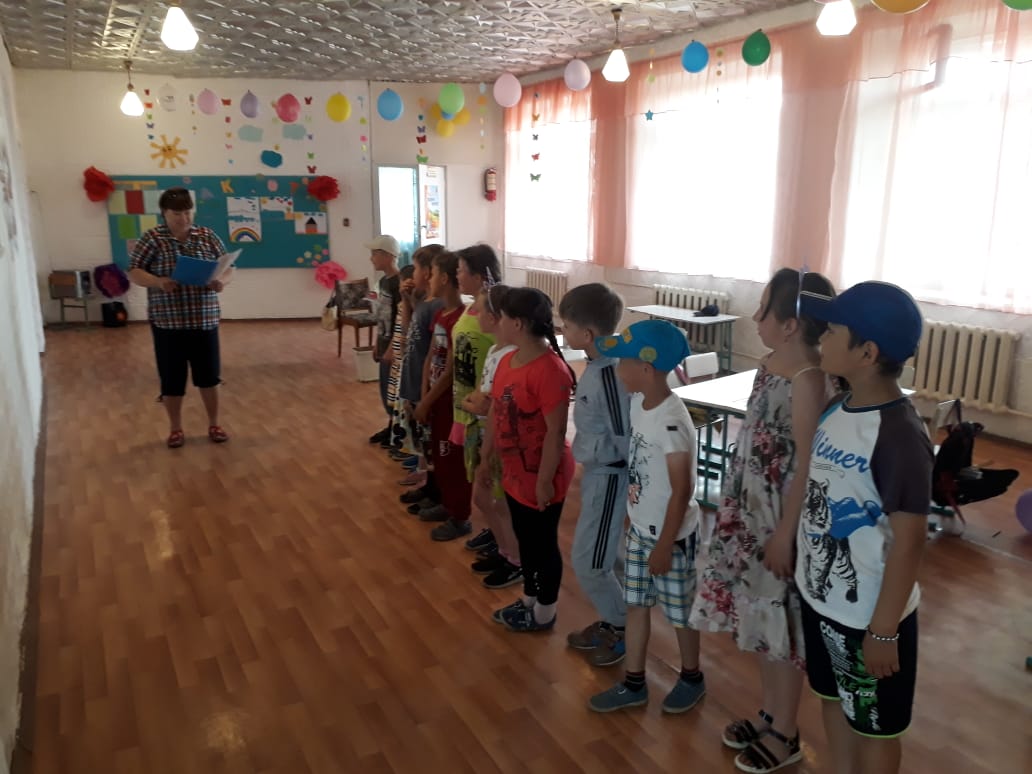 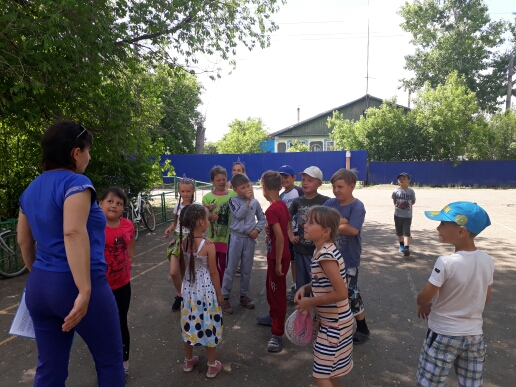 Вожатая :                  Удовик О.Н.       